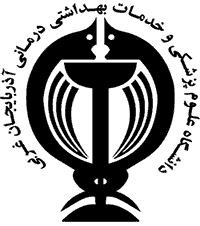 دانشگاه علوم پزشکی و خدمات بهداشتی و درمانی آذربایجان غربیدانشکده پیراپزشکی(گروه فناوری اطلاعات سلامت)فرم انتخاب استاد راهنمادانشجوی گرامی، فرمی که پیش رو دارید جهت تسهیل فرایند انتخاب استاد راهنما تهیه شده است. لطفاً اطلاعات مندرج در این فرم را به‌دقت تکمیل نمایید.اینجانب ..................................... دانشجوی مقطع کارشناسی ارشد رشته .................................... ورودی ................... اولویتهای پژوهشی را خود را به ترتیب زیر اعلام مینمایم.پژوهش در زمینه ..........................................................پژوهش در زمینه ..........................................................پژوهش در زمینه ..........................................................در همین راستا، جهت تعیین عنوان، نگارش طرح پیشنهادی و هدایت در مسیر پژوهشی موردعلاقه اولویت‏های خود را در خصوص استاد راهنما به ترتیب زیر اعلام مینمایم. (لطفاً، اولویتهای خود را از بین اساتید گروه دکتر هادی لطفنژاد افشار، دکتر حبیبالله پیرنژاد، دکتر محمد جبرائیلی، دکتر بهلول رحیمی، دکتر علی رشیدی، خانم زهرا زارع فضلاللهی، دکتر زهرا نیازخانی و دکتر آیناز نورانی در جدول زیر وارد نمایید.) لازم به ذکر است که فرم تکمیل شده در جلسه گروه مورد بررسی قرارگرفته و بر اساس زمینه پژوهشی موردعلاقه دانشجو، ظرفیت و تمایل اساتید برای همکاری و سایر عوامل درون‌گروهی، استاد راهنما انتخاب‌شده (با تمرکز بر اولویتهای ذکرشده توسط دانشجو) نتیجه از طریق کارشناس گروه به اطلاع دانشجو خواهد رسید. ردیفاولویت نام استاد راهنمای پیشنهادیردیفاولویت نام استاد راهنمای پیشنهادی1اولویت اول5اولویت پنجم2اولویت دوم6اولویت ششم 3اولویت سوم7اولویت هفتم4اولویت چهارم8اولویت هشتمتاریخامضاء دانشجو